Library Service Expansion & Mini-Grant ProgramChoice 1:  One-time event cost support (up to $250)ApplicationPlease complete the requested information.  You may apply only once during this grant period, choosing one of the two grant categories.  Funds are reimbursed to the library, not to individuals.Choice 1:  One-time event cost support (up to $250)Name:  ____________________________________________________________________________Library Affiliation:  ____________________________________________________________________Position Title:  ____________________________________ Phone:  ____________________________Email Address:  ______________________________________________________________________***Amount Requested:  __________________________WHO is the funding for? _____________________________________________________________ WHAT is the funding for? ____________________________________________________________________________________________________________________________________________WHEN will funding be used? _________________________________________________________HOW MUCH of the total cost of the one-time event are you asking us to cover?  WHAT is the total cost, and HOW will you cover the amount in excess of the funding request? _________________________ ________________________________________________________________________________          WHY should we fund your application and WHAT impact will this project have on your community? ________________________________________________________________________________________________________________________________________________________________ ________________________________________________________________________________________________________________________________________________________________Mid-Michigan Library League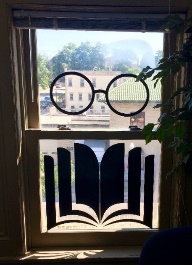 